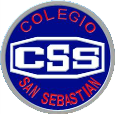 Colegio San SebastiánSantiago-Centro                                                        Prof. (a): Pamela Moya MEVALUACION  DE EDUCACION  TECNOLOGICA2° Año Medio               UNIDAD N° 2: “Mejorando el uso de los recursos”Objetivo de la unidad: Proponer soluciones que apunten a resolver necesidades de reducción de efectos perjudiciales relacionados con el uso de recursos energéticos y materiales en una perspectiva de sustentabilidad, utilizando herramientas TIC colaborativas de producción, edición, publicación y comunicación.Actividad:1.- Elabora un video explicativo usando varias técnicas de apoyo como mapa conceptuales, imágenes, ediciones en el video didácticas y entretenidas.Tema: Proyecto a la ayuda de la SOCIEDAD en estos momentos de PANDEMIA  desde lo general a lo particular. Según lo visto en clases.Ejemplo: responder nombre del proyecto, slogan,  donde (lugar físico) desarrollaras tu proyecto, que tipo de proyecto desarrollaste?, a que publico va dirigido?, a qué necesidad responde?, medios de apoyo?, como darás a  conocer su proyecto….Debes proponer una soluciones al ahorro del  consumo energéticoEnseñarle a los niños y adolecente cuanto son los gastos aproximados de un hogar y cómo educar,  para reducir el consumo.Manejo de conceptos y contenidos ( sobre  gastos y ahorro inteligente al consumo)Seguridad del manejo de propuesta  Imágenes de apoyo, edición de efectos de imagen.Buena dicción y pronunciación.Volumen de la voz4 minutos máximo de exposición Entrega en el tiempo indicadoAsunto: Nombre Apellido    curso: …..Arteytecnologia.css@gmail.comPauta de EvaluaciónPUNTOS A EVALUARPUNTOS  ESPERADOSPUNTOS  OBTENIDOSMANEJO DE CONTENIDOS ; (INFORMACION CLARA)          6 PTSDESARROLLO DE LA UNIDAD          6 PTSAPOYO DE  IMÁGENES DE LO QUE VAS A TRABAJAR EN AYUDA DE LA SOCIEDAD. CON EL AHORRO ENERGETICO.          3 PTSTIEMPO ASIGNADO 4 MIN. MAXIMO          3 PTSEDICION DE VIDEO          3 PTSPRONUNCIACION Y VOLUMEN DE LA VOZ  ADECUADA          4 PTSCUMPLIR CON ORTAGRAFIA  Y REDACCION  EN TEXTO  DE APOYO           4 PTSIMAGEN DE  LOS TIPOS DE FOTOGRAFIA LA MARGA, EL LOGODE TU PROYECTO.           6 PTSENTREGA EN EL TIEMPO ASIGNADO.           3 PTS PRESENTACION Y SEGURIDAD  DEL INFORMADOR (A). AL ENSEÑAR SOBRE EL AHORRO ENERGETICO DE UN HOGAR.           4 PTS